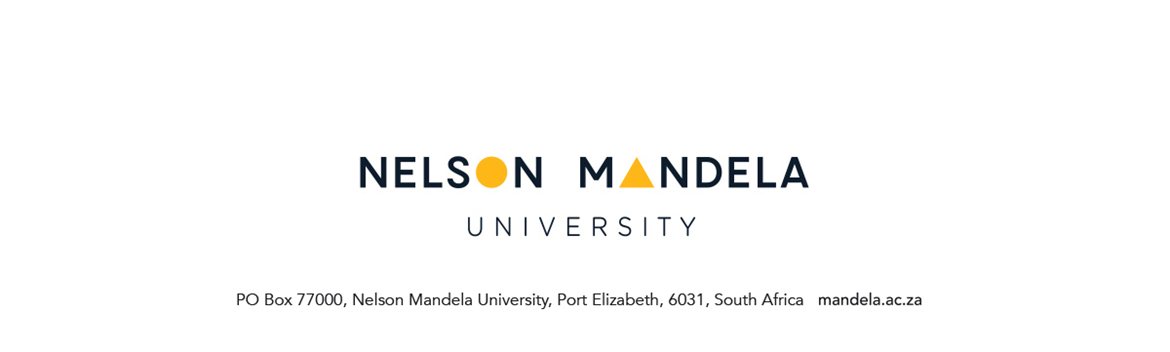 CHANGE IN TITLE FORM  Instructions:Please complete electronically and submit to FPGSC Secretariat  SUPERVISOR	CO-SUPERVISORName & Surname:	Name & Surname:Date:		Date:Signature:	  ……..……………………………	Signature:	…..…………………………………….HEAD OF DEPARTMENTName & Surname:Date:Signature:   	………….……………………………FPGSC CHAIR 	FPGSC RESOLUTION NUMBER:Name & Surname:	Date:		…………………………………………….Signature:	….…………………………………..	STUDENT DETAILSSTUDENT DETAILSStudent Surname and Initials:Student Number:Qualification: FPGSC/REC-H approved Title of Study:Proposed New Title of Study:Reason/Motivation for the changing the title of the study:Details Methodology changes related to the proposed title change Is this a                                                                                Treatise      Dissertation      Thesis  Is this a                                                                                Treatise      Dissertation      Thesis  DETAILS OF SUPERVISORDETAILS OF SUPERVISORSurname, Initials and Title:Department:Telephone Number(s):E-mail Address:DETAILS OF CO-SUPERVISOR 1DETAILS OF CO-SUPERVISOR 1Surname, Initials and Title:Department:Telephone Number(s):E-mail Address:DETAILS OF CO-SUPERVISOR 2DETAILS OF CO-SUPERVISOR 2Surname, Initials and Title:Department:Telephone Number(s):E-mail Address:DETAILS OF CO-SUPERVISOR 3DETAILS OF CO-SUPERVISOR 3Surname, Initials and Title:Department:Telephone Number(s):E-mail Address:SIGNATURES: